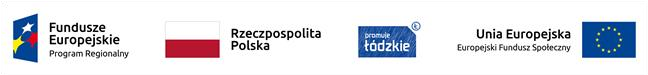 Projekt nr RPLD.11.03.01-10-0048/19, pn. ” Nowy wymiar kształcenia zawodowego  w Centrum Kształcenia Zawodowego w Łęczycy”  współfinansowany ze środków Europejskiego Funduszu Społecznego  w ramach Regionalnego Programu Operacyjnego Województwa Łódzkiego na lata 2014-2020 ZMIENIONY HARMONOGRAM ZAJĘĆ edycja  I Zadanie 2. Kurs nauki wózkami jezdniowymiZajęcia będą odbywały się w budynku CKZ   w Sali wykładowej oraz na placu manewrowym1 L.p. Data Zajęcia Liczba godzin Prowadzący zajęcia 1.2.10.202013.00-17.556Dariusz Tomczyński2.9.10.202013.00-17.556Dariusz Tomczyński3.16.10.202013.00-17.556Dariusz Tomczyński4.21.10.202016.00-20.055Dariusz Tomczyński5.20.01.202116.00-20.055Dariusz Tomczyński6.21.01.202116.00-20.055Dariusz Tomczyński7.27.01.202116.00-20.055Dariusz Tomczyński8.28.01.202116.00-20.055Dariusz Tomczyński9.03.02.202116.00-20.055Dariusz Tomczyński10.04.02.202116.00-20.055Dariusz Tomczyński11.17.02.202116.00-20.055Dariusz Tomczyński12.18.02.202116.00- 20.055Dariusz Tomczyński13.25.02.202116.00- 19.154Dariusz Tomczyński